 Verein Spielgruppe Luftibus Altnau                                                                                             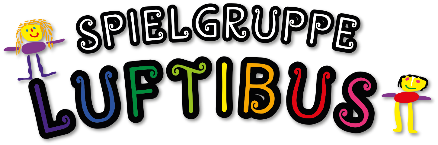 Protokoll der 29. schriftlichen Generalversammlung der Spielgruppe LuftibusAbstimmungen eingegangen von:Cornelia Schälchli, Julia Barzangi, Martina Kunz, Claudine Stieger, Harry Lüthi, Irene EggerGenehmigung des Protokolls Soll das Protokoll der 28. GV der Spielgruppe Luftibus (https://www.spielgruppe-altnau.ch/richtlinien) genehmigt werden?6 Ja		o Nein			o EnthaltungJahresbericht (Beilage 2)Soll der Jahresbericht 2021/22 genehmigt werden?6 Ja		o Nein			o EnthaltungWahlenWahl der Co-Präsidentin Fabienne Frare und der Co-Präsidentin (vakant)6 Ja		o Nein			o EnthaltungWahl der Kassierin Janine Roth6 Ja		o Nein			o EnthaltungWahl der Vorstandmitglieder Sandra Kneubühler, Andrea Comba, Doris Hegge und Karin Haag6 Ja		o Nein			o EnthaltungWahl der Revisoren Melanie Pacchioni und Reto Eigenmann6 Ja		o Nein			o EnthaltungJahresrechnung / Budget / Bericht Revisor (Beilage 3-5)Soll die Jahresrechnung 2021/22 genehmigt werden?6 Ja		o Nein			o Enthaltung	Soll der Bericht der Revisoren 2021/22 genehmigt werden?6 Ja		o Nein			o Enthaltung	Soll das Budget 2022/23 genehmigt werden?6 Ja		o Nein			o EnthaltungSomit wurden alle Punkte wurden einstimmig angenommen.